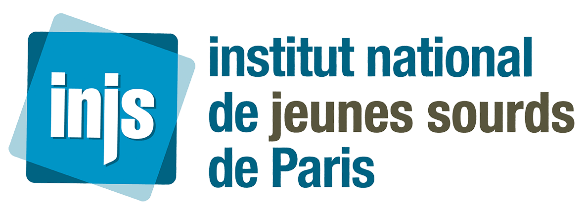 Les mini stages d’observation des ateliers professionnelsObjectif : Faire découvrir une formation professionnelle à d’éventuels futurs élèves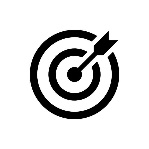 Quels enseignants : Les professeurs d’enseignement technique (PET)Méthode : Accueillir un jeune sur une demie journée pour qu’il puisse observer les activités des élèves en atelier. 
L’élève observateur, comme son nom l’indique, ne participe pas aux travaux. 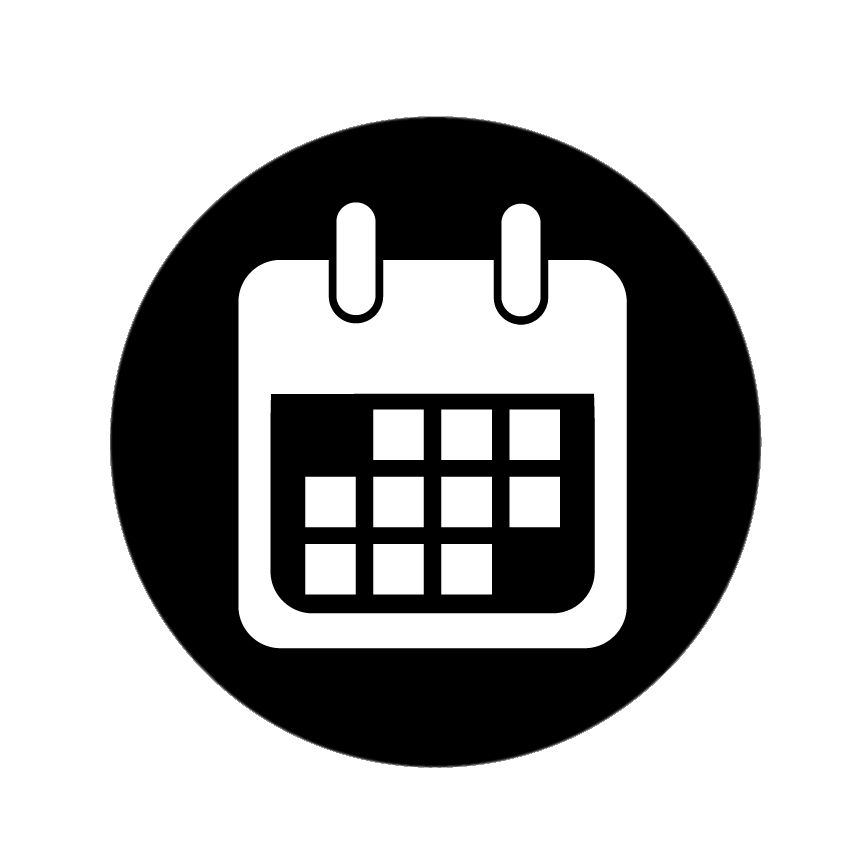 Temps : Un mini stage est prévu sur ½ journée.Période de l’année : Janvier et février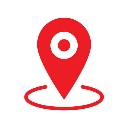 Lieu : Le mini stage se déroule dans l’atelier concernéRendu : Le stagiaire est là uniquement pour découvrir. L’information nécessaire à remonter est juste sa présence effective. Aucune évaluation n’est à faire ni à rendre.Nous vous proposons 7 filières possibles :Couture : CAP Métiers de la Mode Vêtement TailleurCoiffure : CAP CoiffureMenuiserie : CAP Menuisier fabricant Installation sanitaire : CAP Monteur Installateur SanitaireMétallerie : CAP Métallier Agricole : CAP Jardinier Paysagiste en alternance avec contrat d’apprentissage, Signalétique : CAP Signalétique et Décor graphique en alternance avec contrat                 Interlocuteur : Secrétariat des élèves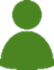 